Научно-практическая конференция младших школьников«Я познаю мир»Передается ли профессия по наследству?Секция: «Моя семья».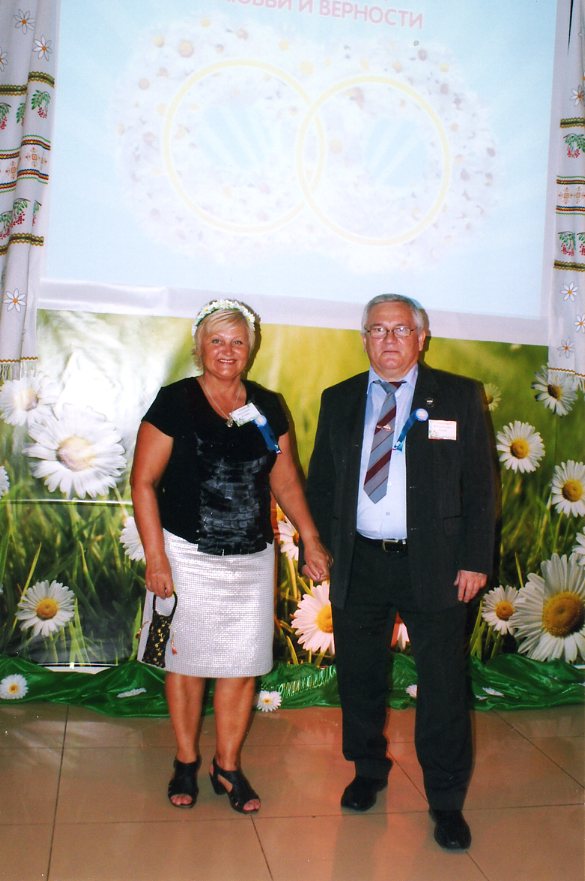 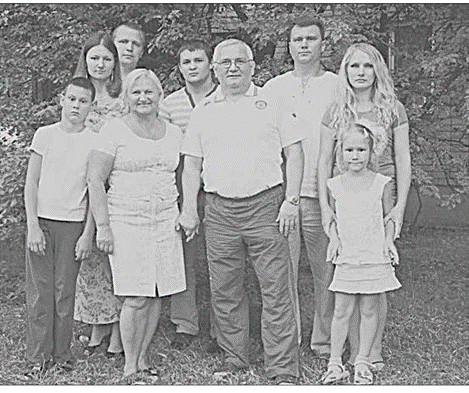                                                                                           Автор:Комова Ангелина                                                                        4 «А» класс, АОУ СОШ №4                                                                                           Динского района,                                                                                           ст.Динская                                                                                         Научный руководитель:                                                                                         Бабкина Ирина Валентиновна,                                                                                           учитель начальных классов       ст. Динская 2015Научный проект.Передается ли профессия по наследству?Комова АнгелинаДинской район,  ст.Динская                        АОУ  СОШ №4 , 4 класс                                                Краткая аннотация.                  В работе рассказывается  о династии семьи Комовых. Представлен материал о каждом члене семьи, обобщены достижения в спорте: Комова  Александра Вениаминовича и Комовой Ирины Васильевны.  Составлены таблицы общего педагогического стажа. Также проанализированы документы, фотографии из семейного архива, посвящённые родственникам.    Говорят, что у каждого свои ценности в жизни. Но я считаю, что настоящих ценностей не так уж много, и они остаются неизменными для любого человека в любую эпоху. В самом деле, что может быть важнее и дороже здоровья, искренней любви, незапятнанной чести, верной дружбы, а главное – любящей и сплоченной семьи? Эти дары невозможно купить ни за какие деньги, а стоит их потерять – и они уже не вернутся обратно, а жизнь лишится смысла. Научный проект.Передается ли профессия по наследству?Комова АнгелинаДинской район,  ст.Динская                        АОУ  СОШ №4 , 4 класс                                                     Аннотация.      Всем нам много раз довелось слышать поговорку: «Кто не знает своего прошлого, у того нет и будущего». Сегодня интерес к истории своей семьи сильно возрастает. Несколько предшествующих поколений были поставлены в такие условия, когда они были вынуждены «забыть» свое происхождение и своих предков, скрывать свою принадлежность тому или иному роду, отказаться от своих родственников. А сегодня мы живем в такое время, когда, наоборот, возрастает интерес к родословной каждой семьи. Поэтому изучение своей семьи, мне кажется, сегодня очень актуально.  Без крепкой и счастливой семьи не будет будущего у России. Будущее есть только там, где помнят предков, где уважают старших. Мне еще мало лет, но очень интересно знать, кто является основателем нашей династии и кто подхватит эстафету семейной традиции.     Моё предварительное предположение (гипотеза):Передаётся ли профессия по наследству?Цель исследования: изучить историю удивительной жизни семьи Комовых.Для достижения своей цели я поставила перед собой следующие задачи:Собрать и обобщить материалы по истории своей семьи.Создать родословное древо.Взять интервью.Обобщить достижения в спорте членов моей семьи.При выполнении работы использовались следующие методы: метод сравнительного анализа, количественный метод, интервью, анкетирование, историко-системный метод.        Для написания работы я проанализировала документы, фотографии из семейного архива, газетные статьи, посвященные родственникам. Ценнейшим источником для написания работы послужили информация в энциклопедии о членах нашей семьи. Собранные данные были систематизированы и обобщены.   Работа состоит из введения, в котором отражена важность изучения темы, цель, задачи работы, источники информации. Вся найденная информация разбита на две главы: «Из истории моей семьи», «Педагогическая династия Комовых: прошлое, настоящее, будущее…».                 Важным итогом является подсчет общего педагогического стажа семьи.       Исходя из названия темы: «Передаётся ли профессия по наследству?» и проанализировав собранный материал, я пришла к выводу, что быть учителем – это не просто профессия, это жизнь, судьба, призвание. Кем я буду после школы, я пока не решила, у меня для этого ещё есть время. Но одно я знаю точно, что постараюсь быть достойным представителем моей большой семьи.   Моя семья – люди достойные уважения! Династия Комовых – это прекрасный пример преемственности поколений. Младшие сверяют свои поступки со старшими.ОГЛАВЛЕНИЕВведение………………………………………………………………………4Глава 1. Из истории моей семьи …………………………………………6             Глава 1.1 Значение спорта для членов моей семьи…………….6             Глава 1.2 Дорога в спорт………………………………………..…6             Глава 1.3 Достижения…………………………………………………7Глава 2. «Педагогическая династия Комовых: прошлое, настоящее, будущее…»………………………………………………………………………. Заключение………………………………………………………………….12Список литературы ………………………………………………………...14               Научный проект.Передается ли профессия по наследству?Комова АнгелинаДинской район,  ст. Динская                        АОУ  СОШ №4 , 4 класс                                                       Учитель – это больше, чем просто профессия,                                                                                                Учитель – это Великая Миссия.                                                                                                 это уникальные судьбы,                                                                                             Это люди, для которых профессия                                                                                                                                               становится  судьбой                                                                           и передаётся из поколения в поколение,                                                                   как эстафета добра, человечности и  искренности.                                                                       Нести свет знания, дарить душу и сердце детям.                                                                    Воспитывать Человека и формировать Личность.                                                                                        Творить и совершенствоваться,                                                                                                    Учит и учиться!Введение       Интересно, передаётся ли профессия по наследству? Я стала задумываться над этим вопросом недавно, когда в моей семье начались разговоры о выборе будущей профессии, сдаче выпускных экзаменов. Все мои близкие: дедушка Саша, бабушка Ира, дядя Саша, тётя Оля и папа, так или иначе, причастны к спортивной деятельности – тренера - преподаватели и учителя физической культуры. Предначертано ли мне судьбой идти по их стопам.       Изучая различные исторические факты, обращаешь внимание на то, что в семье музыкантов большое количество потомков занимается музыкой, а в семье сапожников шьют сапоги и дед, и отец, и сын. Складываются династии врачей, аптекарей, портных. Что это? Наследственность, или отпечаток социальной среды?        Вот именно на этот вопрос предстоит мне ответить в своей работе.        Актуальность данной работы, заключается в том, что без крепкой счастливой семьи не будет России. Будущее есть только там, где помнят своих предков, где уважают старших. Неумолимо течет время, уходит старшее поколение. Но ещё не поздно обратиться к тем, кто помнит стародавние события, не поздно записать их рассказы и воспоминания, оставить своей семье для будущих поколений. Мне ещё мало лет, но очень интересно знать, кто является основателем нашей династии и кто подхватил эстафету семейной традиции. Мне хочется рассказать о самых близких и дорогих людях. Цель исследования: изучить историю удивительной жизни семьи Комовых.          Для достижения своей цели я поставила перед собой следующие задачи:Собрать и обобщить материалы по истории своей семьи.Создать родословное древо.Взять интервью.Обобщить достижения в спорте членов моей семьи.         Объектом исследования - является семья Комовых. Предметом исследования - является процесс изучения исторических источников, фотографий, статей, газет, видео.Методы исследования: метод сравнительного анализа, количественный метод, интервью, анкетирование, историко-системный метод.План моей работы:Изучить литературу по родословной;Опросить дедушку, бабушку, родителей и записать результаты опроса;Собрать и отсканировать все документы из архива семьи;Отцифровать и обработать фотографии из семейных собраний;Заполнить анкеты на всех членов семьи;Составить таблицу общего педагогического стажа династии;Занести собранную информацию в программу «Microsoft Word»;Записать весь материал на CD диск.Основная частьГлава 1. Из истории моей семьиГлава 1.1 Что такое спорт?       Все члены моей семьи являются тренерами и педагогами физической культуры, и членами спортивной династии-династии Комовых. Всю свою жизнь они посвятили и продолжают посвящать спорту. Спорт очень важен для каждого человека, потому что закаливает силу воли, повышает самооценку, положительно влияет на здоровье, помогает быть бодрым и жизнерадостным, а также укрепляет дух человека и уверенность в себе. У меня самая спортивная семья Динского района. Моя бабушка Комова Ирина Васильевна и мой дедушка Комов Александр Вениаминович с самого детства полюбили спорт и всегда шли только к победе. (Приложение 1)            Наверное, в жизни ничего случайного не бывает. Упорство, труд, терпение, стремление, настойчивость, выносливость-всё это объединило их. Бабушка Ира и дедушка Саша познакомились в 1972 году в городе Дзержинске Нижегородской области во дворце культуры на борцовском ковре. Ирина, т.е. моя бабушка, тогда работала в цирке-выполняла сложные эквилибры на проволоке и была воздушной гимнасткой «на рамке». До сих пор сохранилась афиша цирка. (Приложение 2) А молодой человек, т.е. мой дедушка, целый год наблюдал, как  Ирина работала в воздухе и мечтал с ней познакомиться, но очень стеснялся и думал, что  это невозможно, а тут вдруг она сама подошла к нему и так их знакомство переросло в большую и крепкую любовь. (Приложение 3) Но молодые люди должны были расстаться, так как Ирина поступила в Московское цирковое училище, а Александр в Институт Физической культуры города Краснодара. Ирина оказалась перед сложным выбором:или цирк,или любимый человек… И ради любви, без денег,без одежды, провожая его в Краснодар, объявляет любимому, что хочет разделить с ним свою жизнь и едет с ним!     Преодолев все трудности и сложности, получилась такая удивительная и замечательная семья. 30 ноября 2014 года они отметили дату, как 40 лет живут вместе. За всю совместную жизнь у них много почётных грамот и благодарственных писем, с благодарностью за создание семьи с большой буквы и неутомимый труд по развитию и совершенствованию семейных отношений. (грамоты семьи)      На большом торжественном мероприятии, 8 июля 2011 года в городе Краснодаре, посвящённом дню семьи, любви и верности «День святых Петра и Февронии», моих дедушку Сашу и бабушку Иру наградили грамотой «За крепость семейных устоев, основанных на взаимной любви и верности, за благополучие, обеспеченное совместным трудом, а также чадолюбие и воспитание детей достойными  гражданами России» и медалью «За любовь и верность».  Даже в газете «Трибуна» есть статья про дружную спортивную семью Комовых. (Приложение 1)Глава 1.2 Дорога в спорт.               Мой дедушка Комов Александр Вениаминович родился в городе Володарск, Нижегородская область, и всё своё детство провёл там. Он с 15 лет начал заниматься спортом: акробатикой, гимнастикой, лыжным спортом и в других видах спорта пробовал себя. И в итоге всю жизнь посвятил борьбе.         Дедушка Саша, поступив в Кубанский Государственный институт физической культуры (КГИФК)  в 1973 году, стал Мастером спорта по греко-римской борьбе. Самое высшее его достижение- III место в 1975 году на Спартакиаде народов СССР в городе Алма-Ата, параллельный чемпионат СССР. Закончив  институт стал инструктором по спорту и четыре года проработал в станице Роговской Тимашевского района. С 1981 года в станице Динской пять лет работал тренером по греко-римской борьбе. Потом его назначили директором ДЮСШ №1 (Детская юношеская спортивная школа), где проработал 20 лет и параллельно тренировал детей, из которых: около тридцати человек подготовил в Мастера спорта СССР и России, кандидатов в Мастера спорта более ста человек, массовых разрядников более пятьсот человек и один Мастер спорта Международного класса.Мой дедушка Саша заслуженный тренер Российской Федерации, в 1992 году был награждён значком «Отличник народного просвещения». Несколько раз становился лучшим тренером Краснодарского края, много грамот. Неоднократно награждался грамотами Губернатора Краснодарского края А.Н.Ткачева, за личный вклад в развитие молодых дарований Кубани. Много благодарственных писем, где отмечается наставником лауреата премии администрации Краснодарского края одарённым школьникам. Награждён Министром физической культуры и спорта России В.Л.Мутко за спортивные заслуги и за подготовку спортсменов высокого ранга. Благотворительный Фонд Спортивных программ «Новое поколение» выдал диплом за большой личный вклад в воспитание подрастающего поколения и развитие детского спорта. Я горжусь, что у моего дедушки есть удостоверение участника энциклопедии «Одарённые дети-будущее России» и награждён медалью за выдающиеся заслуги в номинации «Учитель».         Один из воспитанников моего дедушки, как тренера, является его сын Александр, т.е. мой дядя. Дедушка воспитывал Сашу не только как сильную личность, но и как лучшего спортсмена. Александр Комов – тринадцатикратный победитель первенства России и бронзовый призёр первенства Европы по греко – римской борьбе, (о нём я расскажу позже).Марянян Степан – знаменитый Мастер спорта по греко – римской борьбе Международного класса. Он является двукратным победителем первенства Европы, победителем первенства Мира и многих Международных соревнований. Член сборной команды России.Человек, который посвятил несколько лет спорту, является спортсменом-профессионалом. Это мой дедушка Саша. На него всегда можно положиться и своим примером он прививает любовь к спорту, учит ставить цель и идти к ней, преодолевая все препятствия. Комов Александр Вениаминович - настоящий «фанат» своего дела, полон сил и энергии, а также пример для подражания подрастающему поколению.           А теперь бы хотелось рассказать про мою бабушку Комову Ирину Васильевну, про творческого, инициативного и просто замечательного человека.Бабушка Ира родилась в 1954 году в городе Дзержинске Нижегородской области. Как уже говорила раньше, она с моим дедушкой Сашей, бросив своё цирковое училище, приехала в город Краснодар. Стала заниматься спортом - групповая акробатика, через год , в 1974 году поступила в Кубанский Государственный институт физической культуры (КГИФК), а ещё через год ей присвоили звание Мастера спорта по акробатике. После института моя бабушка Ира работала учителем по физической культуре в станице Роговской Тимашевского района и пять лет была руководителем цирковой студии. Она очень любила цирк, также работала воздушной гимнасткой и  делала эквилибры на проволоке, как и на Родине. Во всём ей помогал муж, т.е. мой дедушка Саша. Он сам был участником этой студии. Вместе делали цирковые программы и сами участвовали в них, скрашивали тяжёлую жизнь колхозников. В 1981 году поменяли место жительства, переехав в станицу Динскую. В нашей станице устроилась учителем физической культуры в средней школе №4, где до сих пор работает в нашей родной школе. В течение 20 лет, а также в настоящее время, моя бабушка Ира работает по своей авторской программе «Учебная программа по физическому воспитанию учащихся 1-11 классов  круглогодично на свежем воздухе». Занятия на улице, на открытых площадках намного более эффективны, чем в  зале. Её уроки учат детей жизни, заряжают энергией и улучшают настроение. В своей работе использует нестандартные снаряды спортивного городка, а свободный доступ к ним повышает интерес к занятиям физической культуры. Это значит, что дети приобретают навыки на уроках и, гуляя на улице в свободное время, меньше травмируются, а любимый паркур становится безопасным. Занятия на свежем воздухе способствуют укреплению сердечно-сосудистой и дыхательной систем организма школьников. Дети становятся более выносливыми, а значит улучшается их здоровье. Программа отмечена сертификатом на Всероссийском конкурсе профессионального мастерства педагогов-новаторов «Здоровое поколение», а также её программа решает задачи проекта Губернатора Краснодарского края Ткачёва А.Н. «Здоровое поколение - здоровая нация». Моя бабушка, работая с детьми, с ослабленным здоровьем, нацеливает их на оздоровительные занятия в режиме дня, на осознанное отношение к своему здоровью, на углубленное изучение своей болезни с целью возможной её ликвидации. В этом помогает её сотрудничество с академией физической культуры и ежегодные обучения в университете Единства в Индии. В 2011 году стала абсолютным победителем конкурса Регионального этапа в номинации «Учитель здоровья» и приняла участие во Всероссийском конкурсе «Учитель здоровья России-2011».  Россия ценит работу моей бабушки Комовой Ирины Васильевны, она очень большое внимание уделяет, как на уроках, так и во внеклассной работе – фитнес - аэробике. В 2011 году участвовала в конкурсе, а также была участницей 17 Международного фестиваля физкультуры и спорта по фитнес - аэробике в городе Москва. Стала лауреатом в номинации «Урок после урока» и отмечена дипломом лауреата Национальной премии в области образования «Элита Всероссийского образования». Потом была приглашена на фестиваль, где закончила 50-ти часовые Международные курсы по фитнес - аэробике.  В спортивном комплексе «Олимпийский» выдан сертификат участника, президентом Федерации фитнес -аэробики России О.С.Слуцкер. (есть фото). Ещё фото с А.Немовым – 4-х кратный Олимпийским чемпионом по гимнастике и с С.Журовой -  Олимпийская чемпионка по конькобежному спорту.Я очень горжусь своей бабушкой Ириной Васильевной, т.к. она дважды Победитель конкурса лучших учителей Российской Федерации в 2009году и в 2014году и награждена денежным призом. А также есть электронные публикации методических материалов в профессиональных журналах и газетах. В 2013 году Министром образования Натальей Наумовой была награждена нагрудным значком как «Почётный работник общего образования Российской Федерации» за услуги в области образования. Моя бабушка Ира на протяжении многих лет готовила школьные команды на  Всекубанские  Спартакиады, где многие ученики становились победителями и призёрами районных, зональных, краевых соревнований. Гордится тем, что любовь к спорту её учеников к физической культуре, привела их в большой спорт: Князева Регина – I место в Первенстве России по полиатлону; Тараненко Анастасия – I место в Кроссе нации и III место в Чемпионате мира по полиатлону; Бондаренко Виктория – II место в лёгкоатлетическом многоборье, а также много побед и грамот у команд, воспитанников Ирины Васильевны.Я рассказала о самых лучших заслугах моей бабушки, у нее ещё есть много грамот и благодарственных писем за большой вклад в развитие образования и воспитания подрастающего поколения, за добросовестный труд в деле привлечения детей к занятиям массовым спортом, творчество, высокую результативность в спортивных соревнованиях различного уровня.Моей бабушке Ире всего 60 лет и в душе она очень молодая! Она всю жизнь посвятила спорту и любимому делу – педагогическая деятельность. И я с гордостью могу сказать: «Моя любимая бабушка – Комова Ирина Васильевна «Учитель» с большой буквы.Профессия учителя во все времена оставалась наиболее почётной, но в то же время наиболее тяжёлой. Умение передавать свой опыт молодым, уметь быть мудрым, объективным, любимым детьми, вселять в них уверенность и оптимизм – это талант. У моей бабушки это очень хорошо получается и её примеру последовал и сын Комов Николай Александрович, т.е. мой папа.У моих дедушки Саши и бабушки Иры, не закончив институт, в 1976 году, родили первого сына Николая. Тренера и преподаватели  даже шутили: «Родился на борцовском ковре», потому что очень часто находился в институте в возрасте до года. Даже сохранилась фотография, как мой папа сидит на спортивном снаряде «козёл». Родители постоянно брали его с собой на свои соревнования и своим примером привили любовь к спорту. Мой папа Коля с детства рос физически крепким, ему нравились многие предметы, но лучше всего удавалось проявлять себя на уроках физкультуры. Это определило его дальнейшую судьбу.Папа активно занимался спортом: лёгкой атлетикой, греблей на байдарках и борьбой. И в дальнейшем стал Мастером спорта по греко-римской борьбе. В 1993 году поступил в тот же институт физической культуры и спорта, где учились его родители. Его всегда окружали прекрасные педагоги-профессионалы, на которых хотелось быть похожим. Ещё видел спортивные достижения своих родителей. Всё это повлияло на выбор будущей профессии учителя! Мой папа после института  стал тренером-преподавателем по греко-римской борьбе и стал работать и продолжает работать в спортивной школе станицы Динской, где тренирует  и  готовит детей к соревнованиям.В настоящее время работает учителем физкультуры в МОУ СОШ № 53 в пос. Найдорф. Каждому учителю хочется, чтобы именно его ученики в будущем добились успеха, и конечно, приятно когда именно так и происходит. Но самой главной радостью является благодарность учеников. Нужно уважать и ценить наших учителей, которые не щадя сил и времени, терпеливо и настойчиво учат нас.За время работы в школе, Николай Александрович  заслужил уважение своих учеников, многие из них пошли по стопам своего наставника. Он не только сам был активным участником спортивных соревнований различных уровней, но и подготовил большое количество победителей районных соревнований. Его ученики: Симаненко Владимир, Папилин Константин, Козлов Владимир, Фетеску Никита занимают первые места по греко – римской борьбе.     Моего папу благодарят родители его учеников за то, что занятия в его секциях хорошо влияют на развитие и здоровье их детей. Он набирает в свои группы всех желающих детей, а также ребят с плохим поведением, чтобы занять их свободное время полезным делом.За свою работу, Николай Александрович отмечен дипломами, грамотами, благодарственными письмами различных уровней. Он отлично зарекомендовал себя на конкурсах профессионального мастерства. Мне и моему брату Вениамину очень хочется быть похожим на своего папу. Мы тоже понимаем, что спорт – это здоровье и характер, движение и жизнь, общение и новые друзья! Стараемся набираться опыта. Я могу уверенно сказать, что мой папа – пример для подражания и он у нас самый лучший!            Семья Комовых своим примером вовлекли в спорт и  мою маму Наташу. Она тоже выучилась в том же институте физической культуры и спорта, на факультете ОФК – оздоровительная физическая культура. Изучила научно – практическую дисциплину – валеологию. Валеология – это наука, которая изучает пути, методы и средства сохранения здоровья человека и его укрепления.                     А теперь снова вернёмся к моим дедушке Саше и Бабушке Ире. Благодаря большой и настоящей любви, в 1981 году родилась дочь Ольга, т.е. моя тётя. Моя бабушка Ира, изучив методическое пособие для родителей «Плавать, раньше, чем ходить», которое выпустил З.П.Фирсов в 1978 году (президент Медицинского комитета Международной федерации плавания ), учила Олю плаванию в условиях домашней ванны, в возрасте до года, сразу после рождения. В 6 месяцев Оля свободно плавала и ныряла в море.               Моя тётя Оля в детстве, также как и все члены семьи, занималась спортом: лёгкой атлетикой, греко – римской борьбой, но в то время ещё не было женской борьбы, а также греблей на байдарках и каноэ – этот вид спорта понравился ей больше всего. В раннем возрасте, в 16 лет, в 1997 году, Ольга получила Мастера спорта по гребле на байдарках и каноэ. Это один из самых тяжёлых видов спорта, где очень тяжёлые нагрузки, как и в лыжном виде спорта, где Оля тоже себя пробовала. Она со своей командой ездила в горы, где спортсмены тренировались и готовились к соревнованиям по лыжам. Моя тётя Оля - Неоднократный победитель чемпионата и первенства России по гребле на байдарках и каноэ. Она пять лет, с 1997 года, была членом сборной России по гребле.В 1998 году Ольга поступила в тот же институт физической культуры и спорта, где учились все члены семьи  Комовых  на Кафедру теории и методики парусного и гребного спорта. Закончив  институт, семь лет работала в БОУ СОШ № 9 Динского района, из них пять лет в Детской спортивной школе – тренером по гребле на байдарках и каноэ.Летом в 2008 году Оля работала плавруком и спасателем в детском пионерском лагере. Она по свистку организовывала и проводила морские купания у детей.На сегодняшний день, уже три года, моя тётя Оля работает в ККИДПО – Краснодарский Краевой институт дополнительного педагогического профессионального образования, старшим преподавателем на кафедре Здоровье Сберегающих технологий. Она курирует физическую культуру и спорт в Краснодарском крае.                  У Ольги, потребность заниматься спортом воспитывалась всем укладом семьи Комовых. С самого рождения она попала в малый спорт «Плавать, раньше, чем ходить» и благодаря своим личным способностям, знаниям, сильной воли и настойчивости, добилась таких высоких успехов в тяжёлом виде спорта.                 Прошло восемь лет после рождения Ольги, и моя бабушка Ира твёрдо решила родить мальчика и назвать его в честь своего любимого супруга Александром, который продолжит начатое дело. Так всё и случилось, после традиций семьи «Плавать, раньше, чем ходить» и с раннего возраста привитие любви к спорту, мой дядя Саша быстро пошёл по стопам своего отца. Мой дедушка Саша, всегда брал с собой  на  тренировки своего сына Александра и своим примером приобщал к спорту. Детство – самый удивительный период в жизни каждого человека – пора открытия окружающего мира, познания себя в мире, своего предназначения в жизни. Найти дорогу, приумножить добро, овладеть знаниями, внести вклад в будущее страны – достойный путь, который начинается с открытий в классе, спортивной секции, на туристическом маршруте и опытном участке. Всё своё детство Саша ездил с отцом на краевые соревнования и сам начал активно заниматься спортом, как любительским, так и профессиональным. В юношеском возрасте мой дядя Саша выполнил Мастера спорта по по греко – римской борьбе.              Комов Александр Александрович – 10 раз победитель первенства России, был победителем чемпионата России. Выигрывал Международные турниры. По стопам всей своей семьи, он закончил Кубанскую Государственную академию физической культуры и спорта. Трижды Сашу признали лучшим спортсменом Кубани, он  был награждён премией за высокие спортивные достижения Губернатором Краснодарского края А.Н.Ткачёвым.            Мой дядя Саша стал обладателем медали «Одарённый ребёнок», которую ему вручили по проекту В.В. Путина в городе Москва. А также Саша является участником энциклопедии «Одарённые дети – Будущее России» за проявленный талант и успехи в спорте.На сегодняшний день Комов Александр – тринадцатикратный победитель первенства России и бронзовый призёр первенства Европы по греко – римской борьбе.Благодаря кропотливому,  ежедневному труду и стремлению достичь высоких результатов, Саша заслужил право представлять лучших из лучших российских спортсменов.Низкий поклон и благодарность наставникам – родителям, учителям, педагогам, делающим всё возможное и, порой, даже невозможное, чтобы помочь добиться значимых успехов в любимом деле.Я очень горжусь своим дядей Сашей!Жизнь в нашей семье полна спортивных событий и впечатлений, ведь у нас общие увлечения. Мои близкие всегда рассказывают очень интересные истории о своей спортивной жизни, как соревновались, где побывали, о своих спортивных друзьях спортсменов, а также дают советы.        Я и мой родной брат Вениамин, мы тоже занимаемся спортом. Вениамин за что бы ни взялся, всё у него хорошо получается, благодаря своему стремлению, упорству, настойчивости и выносливости. Он даже на велосипеде  ездит, как великий  спортсмен. С 7 лет мой брат занимался греко – римской борьбой, как все мужчины семьи Комовых. Есть грамоты участника первенства Динского сельского поселения и первенства Динской  Детско – юношеской спортивной школы по греко – римской борьбе. С большим желанием и интересом мы занимаемся плаванием. Я сначала два года занималась художественной гимнастикой, а когда начала заниматься плаванием, то поняла, что плавание для меня самый лучший вид спорта и  является смыслом жизни. Когда на соревнованиях я выполнила II юношеский разряд по плаванию, я храню этот прекрасный день в памяти. Плавание – это особый вид спорта, совсем  не обязательно добиваться олимпийских успехов, просто полезно находиться в воде, потому что вода помогает человеку разработать все группы мышц и чувствовать себя в тонусе. Именно плавание придаёт нам сил и здоровья, помогает правильно дышать, а самое главное дисциплинирует и делает более сильными.Наши родители с удовольствием смотрят соревнования с нашим участием и поддерживают меня с братом Вениамином в наших начинаниях. У нас уже есть первые призовые места по плаванию. Нам нравится заниматься спортом, т.к. спорт  очень важен для каждого человека и положительно влияет на здоровье.Моя семья дружная, интересная и самая спортивная! Я очень горжусь, что родилась в этой семье! Хочется прославлять свою фамилию, что даже муж моей тёти Оли, Андрей, взял фамилию Комовых.Я могу твёрдо сказать, что люди, о которых я рассказала, династия Комовых – прекрасный пример для подражания подрастающему поколению!ЗаключениеЯ родилась в счастливой семье, где всегда царит любовь, взаимоуважение, взаимопонимание, где ценятся семейные традиции, где всегда тепло и уютно. В нашей семье существует великолепная традиция: ежегодно мы ездим на Родину моего дедушки Саши и бабушки Иры, город Дзержинск Нижегородской земли, которая ещё и Родина святых Петра и Февронии. После посещения святой земли города Мурома, где покоятся мощи святых Петра и Февронии, в нас вливается новая энергия любви и верности. Я очень люблю свою семью! Исходя из названия темы: « Передаётся ли профессия по наследству?» и проанализировав собранный материал, я пришла к выводу, что быть учителем – это не просто профессия, это жизнь, судьба, призвание. Кем я буду после школы, я пока не решила, у меня для этого ещё есть время. Но одно я знаю точно, что постараюсь быть достойным представителем моей большой семьи. Моя семья – люди достойные уважения! Династия Комовых – это прекрасный пример преемственности поколений. Младшие сверяют свои поступки со старшими.